Name of Journal: World Journal of PsychiatryManuscript NO: 63932Manuscript Type: MINIREVIEWSRisk factors for antenatal depression: A reviewMíguez MC et al. Risk factors for antenatal depressionM Carmen Míguez, M Belén VázquezM Carmen Míguez, M Belén Vázquez, Department of Clinical Psychology and Psychobiology, Faculty of Psychology, University of Santiago de Compostela, Santiago de Compostela 15782, SpainAuthor contributions: Míguez MC and Vázquez MB developed the framework of the paper; Vázquez MB carried out the literature searches and wrote the first draft; all authors worked on subsequent drafts, confirmed the last version before submission, and approved the final manuscript.Corresponding author: M Carmen Míguez, PhD, Professor, Department of Clinical Psychology and Psychobiology, Faculty of Psychology, University of Santiago de Compostela, Campus Vida, Santiago de Compostela 15782, Spain. mcarmen.miguez@usc.esReceived: February 5, 2021Revised: March 20, 2021Accepted: May 20, 2021Published online: July 19, 2021AbstractDepression is the most prevalent mental disorder in pregnancy, and yet it is less studied than postpartum depression despite the consequences it may have on both the pregnant woman and her offspring. Therefore, it would be important to know which risk factors may favour the appearance of antenatal depression in order to carry out appropriate prevention interventions. The aim of the present review was to identify the main risk factors of antenatal depression. We searched in databases PubMed and PsycINFO for articles published about the factors associated with antenatal depression from January 2010 through December 2020. The literature review identified three main groups of antenatal depression risk factors: sociodemographic, obstetric, and psychological. First, among the sociodemographic variables, the low level of studies and the economic income clearly stood out from the rest. Then, not having planned the pregnancy was the main obstetric variable, and finally, the main psychological risk factors were having a history of psychological disorders and/or depression as well as presenting anxiety, stress, and/or low social support during pregnancy. This review shows that the antenatal depression is affected by multiple factors. Most can be identified at the beginning of the pregnancy, and some are risk factors potentially modifiable through appropriate interventions, such as psychological factors. For this reason, it is important to carry out a good screening for depression during pregnancy and consequently, be able to prevent its appearance or treat it if necessary. Key Words: Depression; Antenatal; Antenatal depression; Pregnancy; Risk factors; Review©The Author(s) 2021. Published by Baishideng Publishing Group Inc. All rights reserved. Citation: Míguez MC, Vázquez MB. Risk factors for antenatal depression: A review. World J Psychiatr 2021; 11(7): 325-336URL: https://www.wjgnet.com/2220-3206/full/v11/i7/325.htmDOI: https://dx.doi.org/10.5498/wjp.v11.i7.325Core Tip: Depression is the most prevalent mental disorder in pregnancy and is caused by multiple factors. This review article shows that sociodemographic, obstetric, and psychological factors are associated with the presence of antenatal depression. Most of them can be identified in early pregnancy. Therefore, a complete medical history along with the routine use of screening instruments to detect the risk profile of these women would allow the prevention and early detection of antenatal depression.INTRODUCTIONTraditionally, it was thought that pregnancy protected women against the onset or relapse of a depressive disorder. However, it has been shown that pregnancy does not protect them, and together with postpartum are two periods of great vulnerability for women[1]. Some studies have found that antenatal depression is as frequent, or even more frequent than postpartum depression[2-4]. Still, it is often underdiagnosed and, as a consequence, undertreated[5]. Furthermore, antenatal depression constitutes a major public health problem[6] due to the reasons discussed below. Despite the fact that many women remain undiagnosed[7], the prevalence of depression during pregnancy is high[8,9] and varies in the different trimesters across studies[8,10,11].Therefore, diagnosing antenatal depression can be difficult if women are only screened once throughout pregnancy.Depression during pregnancy has received much less attention than postpartum depression, although in the last decade the study of antenatal depression is becoming more and more prominent. This may be due to either an increase in diagnosed cases of depression in pregnant women or to the acquisition of greater awareness of the consequences of antenatal depression[12] among professionals. During pregnancy, depression has a negative impact on both the course of pregnancy and on the foetal and neonatal outcome[13-15], with growing research in the field of “foetal programming,” triggering interest in the study of depression during pregnancy. According to this theory, the perinatal period is a critical stage where mental health protection efforts should be focused, and prevention models be developed[16]. It is now known that the psychological state of a mother during pregnancy has an important impact on the subsequent development and health of her child[15]. In this regard, the association between maternal stress, depression, or anxiety in pregnancy and an adverse neurodevelopmental outcome of the child is evident[17]. In addition, studies focusing on the perinatal period found that depression during pregnancy is the most important risk factor for postpartum depression[18,19].Reviews identifying risk factors associated with prenatal depression are scarce and focus on a few risk factors, analyze them separately[20-22], or in a particular country/culture[23]. In light of the foregoing, it would be important to identify the risk factors associated with the presence of antenatal depression from the beginning of pregnancy, as this would allow us to offer more efficient help in accordance with the needs of future mothers, improving their self-perception of well-being. This would also prevent this depressive state from extending to the postpartum period, with the consequences that this would entail for both mothers and their children. Therefore, the objective of this review is to describe and group the main risk factors found in the studies published in the last 10 years that simultaneously may be associated with the presence of antenatal depression.Literature reviewA literature search was performed in PsycINFO and PubMed databases, using the search string: “antenatal depression” OR “depression during pregnancy” AND “risk factors” OR “variables associated.” The literature search was restricted to studies written in the English language and published from January 2010 to December 2020. Reference lists from retrieved articles were also examined. Inclusion and exclusion criteriaThe variables/risk factors associated with antenatal depression were the epidemiological parameters of interest. Studies were included as long as they made use of population-based surveys representative of communities, regions, or countries under study. Non-representative samples (e.g., inpatient groups, minority populations, victims of gender-based violence, immigrants, with presence of concomitant medical conditions, at risk of social exclusion) were excluded as they would probably provide biased estimates of risk factors associated with antenatal depression in the general population. Finally, studies using screening instruments (e.g., Edinburgh Postnatal Depression Scale, Patient Health Questionnaire, Beck Depression Inventory) and structured interviews (e.g., Structured Clinical Interview for Diagnostic and Statistical Manual of Mental Disorders) for diagnosis were included.RESULTS AND DISCUSSIONDetails of results are presented in Table 1. Out of the 466 titles identified on risk factors of antenatal depression, 29 studies met inclusion criteria. The analysis of the literature showed that the factors associated with antenatal depression can be classified into three domains of risk factors: sociodemographic, obstetric, and psychological risk factors. Although some variables are related to lifestyle, such as weight and substance use, they are also mentioned in several studies. In the studies, when information was available, the level of significance of the association (P value) and the odds ratio of the predictor variables are shown with the objective of showing the strength of the association between variables.The variability of risk factors associated with antenatal depression found across studies can be attributed to several reasons. First, different instruments are used for assessing antenatal depression. More specifically, 27 studies assessed antenatal depression with self-reported questionnaires, with the Edinburgh Postnatal Depression Scale being the most commonly used (n = 16);. However, with different cut-off points across countries, even in studies carried out in the same country[24-26]. Only 2 studies used clinical interviews for diagnosis. In this regard, women may overestimate or underestimate their responses to a self-report questionnaire based on their beliefs, perceptions, culture, and stigmatisation of mental health in their communities[27]. It is also important to consider cultural differences, as they may explain part of the variability of some of the risk factors [for example, the type of public and/or private health care, prenatal health care and the ease of access, the professionals who monitor the pregnancy (e.g., gynaecologists, midwives, nurses), the quality of care available, religious customs, attitudes towards pregnancy and motherhood, gender roles, and/or the role of women in making decisions about her pregnancy][27].Of the 29 studies included in this review, Arab countries contributed with the largest number of articles (n = 8), followed by Europe (n = 6), Asia (n = 5), Brazil (n = 4), Africa (n = 3), Australia (n = 3), and India (n = 1). The samples of these studies were obtained from women who attended their follow-up pregnancy check-ups at their health centres of reference. Particularly, there are 15 cross-sectional/cohort studies and, hence, evaluated women at any time regardless of their gestational age; 10 studies included women in their third trimester of pregnancy, and 4 studies evaluated women in their first trimester. No studies were found that analyzed risk factors associated with antenatal depression by trimester. The absence of studies that separately identify the risk factors associated with antenatal depression by trimester may offer a biased information on these variables. This is because each trimester of pregnancy has specific characteristics because both the physical changes, the medical tests, and the concerns that pregnant women face vary throughout the gestation. Therefore, variables that in a given trimester could be significantly related to antenatal depression (e.g., being in the first trimester and having had previous abortions) are perhaps not if women are evaluated in another trimester.Sociodemographic variablesDifferent sociodemographic variables have been evaluated in the scientific literature (e.g., age, marital and employment status, educational level, etc.). In this section, we will present those most studied in relation to the presence of depression during pregnancy.Although the age of a woman is a variable considered in all the studies, it is not always analyzed in relation to the presence of depression in pregnancy. In this regard, the results provided by the studies are inconsistent. Several studies have indicated that younger maternal age increases the likelihood of depression during pregnancy[28-32]. Thus, age younger than 25[12], younger than 20[23], or between 15-20-years-old[33] have been associated with increased risk of antenatal depression. This may be because younger women tend to have a more unfavorable and unstable economic position. Likewise, younger age may be associated with lower educational attainment and income level, lower paying jobs, or unemployment[33]. On the contrary, other studies have found that older maternal age has been associated with higher risk of antenatal depression. Specifically, it was found that age older than 35[24] and older than 30-years-old[34] were associated with increased risk of depression. Accordingly, rather than age per se, the explanation behind these inconsistencies may be more related to cultural issues, such as the fact that in some societies being a young mother is the norm and expected, while in others the opposite is true. Also, the personal baggage that older women bring to motherhood with regard to potential difficulties in conceiving along with anxiety about obstetric and pregnancy complications associated with advanced maternal age[35,36] could be a possible explanation for their higher prevalence of depression. Regarding educational level, there seems to be a consensus among researchers as, when an association has been found, it has always been between lower educational level and antenatal depression[24,33,37-39]. It should be noted, though, that a low level of education is often related to other socioeconomic disadvantages, such as low income[24]. Thus, it can also be explained by the fact that these women present low self-esteem and self-efficacy[40,41], as they may feel inferior both socially and because of their inability to access better paid jobs. Another factor that has been studied in relation to depression during pregnancy is socioeconomic status. In this case, different studies also agree that being in an unfavorable socioeconomic situation is associated with the presence of antenatal depression[11,34,42-44]. It has been proposed that during the perinatal period women with low socioeconomic status may fear being unable to care for their children[45]. Similarly, low socioeconomic status is often followed by increased stress related to economic hardship, which in turn is a risk factor for antenatal depression[46].One factor related to socioeconomic status is the employment status of both the woman and her partner. In this regard of not having a paid job, the woman[12,23,47] and/or the partner[38], has been associated with the presence of antenatal depression. In the same vein, being a homemaker has also been associated with antenatal depression[12]. A possible explanation could be the fact that not working and/or being a homemaker implies having a smaller social support network and a certain isolation[47]. Likewise, being a homemaker may be an indicator of low educational level and lower economic resources[12]. It is worth noting that studies such as that of Husain et al[38] in Iran did not find such a relationship, but they did find a connection with the fact that it is the partner who is unemployed. Cultural issues related to the role of women in the world of work may be the background of this association. Another aspect that could explain this association could be women’s frustrations at the fact that pregnancy did not allow them equal access to the labor market.Another factor associated with depression in pregnancy is related to marital status. Being single, not cohabiting with a partner, not having a stable partner or with a certain level of commitment[11,25,33,34,42], and/or cohabiting as a domestic partner[23] has been associated with increased risk of antenatal depression. The absence of a partner may mean less social support[15,24] or lead to a worse economic situation, and it is sometimes associated with unintended pregnancy[33].On the other hand, maintaining an unsatisfactory relationship with a partner has been associated with increased risk of depression during pregnancy[46-50]. One possible explanation for this relationship is based on the fact that physiological and psychological changes that occur during pregnancy often influence women’s moods, and they seek support from their partner. Consequently, the lack of such support may increase the likelihood of prenatal depression. Indeed, difficult or strained couple relationships marked by disharmony increase rates of prenatal depression[21,51]. Similarly, partners of women who have a depressive episode report greater marital distress. Likewise, these couples tend to resort to less constructive tactics to resolve their conflicts[51]. In the same way, being a victim of gender-based violence has also been associated with increased risk of antenatal depression[26,33,43].The context of belonging of the pregnant woman as well as the social environment in which she lives and socializes are also factors that may be related to the risk of suffering depression. Thus, not being of the same race as the country in which one lives and/or being a foreigner[15,25,47] along with social isolation[23] have been described as variables associated with depression in pregnancy. The explanation behind all these situations is the lack of social support.Obstetric variablesIt is increasingly common for researchers to consider obstetric and/or pregnancy-related factors when looking for variables associated with antenatal depression. Pregnancy planning is one of the most studied variables, having been found by several studies that the situation of unplanned pregnancy is a risk factor for antenatal depression[11,34,46-48,52]. An unplanned or unwanted pregnancy carries an enormous emotional burden. Moreover, these women may not be financially, psychologically, or socially prepared to cope with the demands of pregnancy[53]. That is, they may have difficulty reconciling maternal needs and other responsibilities at home or at work. Another explanation may be the fact that these women tend to have more unstable psychosocial environments and feel a lack of security and attachment with their partner[54]. In addition, couples with unplanned pregnancies tend to have more marital conflicts[55], which in turn increases the risk of antenatal depression.Regarding parity, there are contradictory results. While one study has found nulliparity was associated with increased risk of antenatal depression[50], most studies have found that being multiparous has been associated with increased risk of antenatal depression[6,10,12,24-26,52]. One possible explanation is that the caregiving and parenting-related stress experienced by these women (e.g., expectations of coping with the new child) may make them more vulnerable to depression[24]. Variables related to the woman’s previous and current obstetric history have also been studied in relation to antenatal depression. Thus, the existence of previous abortions[6,34,37,52], complications in previous delivery and/or pregnancy as well as those that may exist in the course of the current gestation[6,33,38], and a history of caesarean section[33,56] have been associated with increased risk of depression during pregnancy. These events are very stressful during pregnancy[21]. As a matter of fact, women who have had a previous surgical delivery are more likely to experience feelings of loss, personal failure, and low self-esteem[33]. Additionally, the presence of physical symptoms, such as nausea, vomiting, and fatigue, have been associated with increased risk of antenatal depression because they can have negative effects on women’s daily lives[39]. With respect to caesarean section, this sort of delivery is highly influenced by cultural issues too. In some countries, having a caesarean birth would be an adverse event, while in others the adverse event is having a normal delivery. In fact, in recent decades, caesarean deliveries have become normalized in many countries, up to the point that organizations such as the World Health Organization have warned of the risks that these entail. It is worth highlighting the aspect of “perception” here because in many cases what the woman considers a complication is not so from the clinical point of view. For instance, some women perceive that having low back pain or nausea are complications, while for a health professional both entities would be considered physiological or within normality. Therefore, what it is relevant at a psychological level is not what is reflected in the medical history or what the professional thinks, but the perception that the woman has of her own process. Psychological variablesThe psychological variables that have been most closely related to antenatal depression will be discussed below. Notable among these variables are a history of depression, anxiety, stress, and low perception of social support.History of depression: Family and personal history of psychological disorder, specifically, personal history of depression[10-12,24,26,44], or psychological disorders in general[47] as well as family history of depression[48] have been associated with an increased risk of antenatal depression. Specifically, it was found that women with a previous history of depression had a tenfold increased risk of antenatal depression[26]. Patton et al[57] followed a sample of women for more than 30 years and found that 85.0% of those who had depressive symptoms during pregnancy also had mental health problems during adolescence or adulthood. This association may be due to the existence of a vulnerability to depression that may be intensified by lifestyle changes (sleep and eating patterns) as well as physical changes (symptoms and limitations) that take place in pregnancy[24]. Another possible reason that could explain this fact is the interruption of depression pharmacological treatment by the mother at the beginning of pregnancy for fear of possible teratogenic effects for the foetus[5].Anxiety and stress: Regarding anxiety, its presence before and/or during pregnancy has been found to be associated with antenatal depression[10,15,46,50,56]. This may be due to the frequent comorbidity of both disorders[56]. In addition, both anxiety and antenatal depression share risk factors[58]. Ross et al[59] concluded that more than 50.0% of pregnant women with depression had also been diagnosed with anxiety. Therefore, depressive and anxiety disorders during pregnancy are probably not independent clinical entities[60]. It is worth noting that the Edinburgh Postnatal Depression Scale, designed specifically to detect depressive symptomatology, includes three items that assess anxiety, so it is not surprising that women who score high on this scale score high on depression and on anxiety.Likewise, different studies have found that high levels of perceived stress during pregnancy and adverse life events play an important role in the onset of antenatal depression[15,42,46,50,61-63]. This may be because the time of pregnancy is especially considered as stressful for many women because of the changes this period causes in their lives[64]. They may experience fear for the baby’s health and well-being, fear of impending childbirth, hospitals, postpartum, and maternal role coping[65]. In fact, maternal stress, also called pregnancy-specific distress or pregnancy-related stress[66], is considered a negative emotional state different from depression and anxiety[67].Social support: Regarding social support, research agrees that the absence or low perception of social support[39,46,49] and specifically the lack of partner support[43,52] increases the risk of antenatal depression. Social support has been found to be crucial for psychological well-being during pregnancy[39]. In this regard, family contexts are important, although they differ substantially across cultures[52]. On the one hand, nuclear family settings are common in Western countries, whereas extended family structures are more frequent elsewhere such as Asia and/or Arab countries[18]. Some authors[38,68] found that women living in a nuclear family environment were at higher risk of developing antenatal depression vs those in the context of a multigenerational household. This may be due to women feeling isolated and less socially supported than they would in a larger family setting. In contrast, living in an extended family has been identified as a protective factor for antenatal depression[69]. However, González-Mesa et al[52] found the opposite scenery, as women living in larger families, with a larger number of children and more relatives living in the same household, were at higher risk for antenatal depression. Despite beliefs about the strength of traditional family relationships, 40.0% of these women claimed to have had insufficient family support. Perhaps in the case of social support it is not so much the number of people you live with, but rather the support they give you.In this respect, the possible explanations provided in the studies, for the connection between lower perception of social support and depression, are more based on the protective effect of social support on depression than on low social support as a risk factor for depression. Moreover, social support during times of stress can be a protective factor against the onset of depression, as it moderates the stress of pregnancy and childbirth and increases maternal self-efficacy[70], that is, the belief in one’s own capacity as a mother. Therefore, continuous social support can facilitate the process of adaptation to motherhood[71]. However, it should be noted that the important thing is that the woman perceives that she is indeed receiving this support.LimitationsThis review has met some limitations that ought to be mentioned. First, the review is confined to studies published in English, and thus generalizability of the findings is limited. Second, we did not conduct a meta-analysis of the findings, which may have added additional information about the differential impact of each risk factor. Nevertheless, most of the risk factors described in this review have been independently replicated by a number of studies. This review has excluded research prior to 2010 and based on high-risk populations (e.g., studies conducted in women with pre-existing diseases, residents of war zones, poverty conditions, victims of gender-based violence). Therefore, the generalizability of the findings to these populations may be limited.CONCLUSIONIn view of the results found in this review, there seems to be evidence that sociodemographic, obstetric, and psychological factors can influence the mental health of pregnant women. Many of these factors cannot be modified, such as age and obstetric and psychological history, but others, such as anxiety, stress, or lack of social support, can be influenced through appropriate interventions. Therefore, it is important to identify these risk factors from the first pregnancy follow-up visits in order to be able to carry out preventive and/or therapeutic interventions if necessary. For this purpose, we consider it necessary to implement routine and protocolized screening tools to identify women at risk of depression in regular pregnancy check-ups. Likewise, better use could be made of health resources already available as is the case of maternal education classes. The mere fact of attending, of being in contact with other women in the same situation and with the same needs, and of having a professional of reference who listens empathetically and resolves doubts can minimize the impact of the possible fears and worries that most women have during pregnancy. Both strategies would prevent and/or reduce the psychological distress of pregnant women, limit its continuation in the postpartum period, and, therefore, reduce the costs of care for the depression. By intervening at the right time, future problems can be prevented.REFERENCES1 Smith MV, Shao L, Howell H, Lin H, Yonkers KA. Perinatal depression and birth outcomes in a Healthy Start project. Matern Child Health J 2011; 15: 401-409 [PMID: 20300813 DOI: 10.1007/s10995-010-0595-6]2 Bowen A, Muhajarine N. Antenatal depression. Can Nurse 2006; 102: 26-30 [PMID: 17168096]3 Edwards B, Galletly C, Semmler-Booth T, Dekker G. Does antenatal screening for psychosocial risk factors predict postnatal depression? A follow-up study of 154 women in Adelaide, South Australia. Aust N Z J Psychiatry 2008; 42: 51-55 [PMID: 18058444 DOI: 10.1080/00048670701739629]4 Evans J, Heron J, Francomb H, Oke S, Golding J. Cohort study of depressed mood during pregnancy and after childbirth. BMJ 2001; 323: 257-260 [PMID: 11485953 DOI: 10.1136/bmj.323.7307.257]5 Vesga-López O, Blanco C, Keyes K, Olfson M, Grant BF, Hasin DS. Psychiatric disorders in pregnant and postpartum women in the United States. Arch Gen Psychiatry 2008; 65: 805-815 [PMID: 18606953 DOI: 10.1001/archpsyc.65.7.805]6 Ajinkya S, Jadhav PR, Srivastava NN. Depression during pregnancy: Prevalence and obstetric risk factors among pregnant women attending a tertiary care hospital in Navi Mumbai. Ind Psychiatry J 2013; 22: 37-40 [PMID: 24459372 DOI: 10.4103/0972-6748.123615]7 Milgrom J, Gemmill AW, Bilszta JL, Hayes B, Barnett B, Brooks J, Ericksen J, Ellwood D, Buist A. Antenatal risk factors for postnatal depression: a large prospective study. J Affect Disord 2008; 108: 147-157 [PMID: 18067974 DOI: 10.1016/j.jad.2007.10.014]8 Vázquez MB, Míguez MC. Validation of the Edinburgh postnatal depression scale as a screening tool for depression in Spanish pregnant women. J Affect Disord 2019; 246: 515-521 [PMID: 30599376 DOI: 10.1016/j.jad.2018.12.075]9 Pereira PK, Lovisi GM, Pilowsky DL, Lima LA, Legay LF. Depression during pregnancy: prevalence and risk factors among women attending a public health clinic in Rio de Janeiro, Brazil. Cad Saude Publica 2009; 25: 2725-2736 [PMID: 20191163 DOI: 10.1590/s0102-311x2009001200019]10 Banti S, Mauri M, Oppo A, Borri C, Rambelli C, Ramacciotti D, Montagnani MS, Camilleri V, Cortopassi S, Rucci P, Cassano GB. From the third month of pregnancy to 1 year postpartum. Prevalence, incidence, recurrence, and new onset of depression. Results from the perinatal depression-research & screening unit study. Compr Psychiatry 2011; 52: 343-351 [PMID: 21683171 DOI: 10.1016/j.comppsych.2010.08.003]11 Weng SC, Huang JP, Huang YL, Lee TS, Chen YH. Effects of tobacco exposure on perinatal suicidal ideation, depression, and anxiety. BMC Public Health 2016; 16: 623 [PMID: 27448804 DOI: 10.1186/s12889-016-3254-z]12 Kheirabadi GR, Maracy MR. Perinatal depression in a cohort study on Iranian women. J Res Med Sci 2010; 15: 41-49 [PMID: 21526057]13 Alder J, Fink N, Urech C, Hösli I, Bitzer J. Identification of antenatal depression in obstetric care. Arch Gynecol Obstet 2011; 284: 1403-1409 [PMID: 21424404 DOI: 10.1007/s00404-011-1872-3]14 Bansil P, Kuklina EV, Meikle SF, Posner SF, Kourtis AP, Ellington SR, Jamieson DJ. Maternal and fetal outcomes among women with depression. J Womens Health (Larchmt) 2010; 19: 329-334 [PMID: 20095906 DOI: 10.1089/jwh.2009.1387]15 Waldie KE, Peterson ER, D'Souza S, Underwood L, Pryor JE, Carr PA, Grant C, Morton SM. Depression symptoms during pregnancy: Evidence from Growing Up in New Zealand. J Affect Disord 2015; 186: 66-73 [PMID: 26231443 DOI: 10.1016/j.jad.2015.06.009]16 Lewis AJ, Galbally M, Gannon T, Symeonides C. Early life programming as a target for prevention of child and adolescent mental disorders. BMC Med 2014; 12: 33 [PMID: 24559477 DOI: 10.1186/1741-7015-12-33]17 O'Donnell K, O'Connor TG, Glover V. Prenatal stress and neurodevelopment of the child: focus on the HPA axis and role of the placenta. Dev Neurosci 2009; 31: 285-292 [PMID: 19546565 DOI: 10.1159/000216539]18 Cankorur VS, Abas M, Berksun O, Stewart R. Social support and the incidence and persistence of depression between antenatal and postnatal examinations in Turkey: a cohort study. BMJ Open 2015; 5: e006456 [PMID: 25833665 DOI: 10.1136/bmjopen-2014-006456]19 Míguez MC, Fernández V, Pereira B. Depresión postparto y factores asociados en mujeres con embarazos de riesgo [Postpartum depression and associated risk factors among women with risk pregnancies]. Behav Psychol Psicol Conduct 2017; 25: 47–6420 Biaggi A, Conroy S, Pawlby S, Pariante CM. Identifying the women at risk of antenatal anxiety and depression: A systematic review. J Affect Disord 2016; 191: 62-77 [PMID: 26650969 DOI: 10.1016/j.jad.2015.11.014]21 Lancaster CA, Gold KJ, Flynn HA, Yoo H, Marcus SM, Davis MM. Risk factors for depressive symptoms during pregnancy: a systematic review. Am J Obstet Gynecol 2010; 202: 5-14 [PMID: 20096252 DOI: 10.1016/j.ajog.2009.09.007]22 Getinet W, Amare T, Boru B, Shumet S, Worku W, Azale T. Prevalence and Risk Factors for Antenatal Depression in Ethiopia: Systematic Review. Depress Res Treat 2018; 2018: 3649269 [PMID: 30112199 DOI: 10.1155/2018/3649269]23 Bödecs T, Szilágyi E, Cholnoky P, Sándor J, Gonda X, Rihmer Z, Horváth B. Prevalence and psychosocial background of anxiety and depression emerging during the first trimester of pregnancy: data from a Hungarian population-based sample. Psychiatr Danub 2013; 25: 352-358 [PMID: 24247046]24 Coll CVN, da Silveira MF, Bassani DG, Netsi E, Wehrmeister FC, Barros FC, Stein A. Antenatal depressive symptoms among pregnant women: Evidence from a Southern Brazilian population-based cohort study. J Affect Disord 2017; 209: 140-146 [PMID: 27914247 DOI: 10.1016/j.jad.2016.11.031]25 Melo EF Jr, Cecatti JG, Pacagnella RC, Leite DF, Vulcani DE, Makuch MY. The prevalence of perinatal depression and its associated factors in two different settings in Brazil. J Affect Disord 2012; 136: 1204-1208 [PMID: 22169251 DOI: 10.1016/j.jad.2011.11.023]26 Castro e Couto T, Cardoso MN, Brancaglion MY, Faria GC, Garcia FD, Nicolato R, de Miranda DM, Corrêa H. Antenatal depression: Prevalence and risk factor patterns across the gestational period. J Affect Disord 2016; 192: 70-75 [PMID: 26707350 DOI: 10.1016/j.jad.2015.12.017]27 Halbreich U, Karkun S. Cross-cultural and social diversity of prevalence of postpartum depression and depressive symptoms. J Affect Disord 2006; 91: 97-111 [PMID: 16466664 DOI: 10.1016/j.jad.2005.12.051]28 Glazier RH, Elgar FJ, Goel V, Holzapfel S. Stress, social support, and emotional distress in a community sample of pregnant women. J Psychosom Obstet Gynaecol 2004; 25: 247-255 [PMID: 15715023 DOI: 10.1080/01674820400024406]29 Kazi A, Fatmi Z, Hatcher J, Kadir MM, Niaz U, Wasserman GA. Social environment and depression among pregnant women in urban areas of Pakistan: importance of social relations. Soc Sci Med 2006; 63: 1466-1476 [PMID: 16797813 DOI: 10.1016/j.socscimed.2006.05.019]30 Lee AM, Lam SK, Sze Mun Lau SM, Chong CS, Chui HW, Fong DY. Prevalence, course, and risk factors for antenatal anxiety and depression. Obstet Gynecol 2007; 110: 1102-1112 [PMID: 17978126 DOI: 10.1097/01.AOG.0000287065.59491.70]31 Marchesi C, Bertoni S, Maggini C. Major and minor depression in pregnancy. Obstet Gynecol 2009; 113: 1292-1298 [PMID: 19461425 DOI: 10.1097/AOG.0b013e3181a45e90]32 Rich-Edwards JW, Kleinman K, Abrams A, Harlow BL, McLaughlin TJ, Joffe H, Gillman MW. Sociodemographic predictors of antenatal and postpartum depressive symptoms among women in a medical group practice. J Epidemiol Community Health 2006; 60: 221-227 [PMID: 16476752 DOI: 10.1136/jech.2005.039370]33 Thompson O, Ajayi I. Prevalence of Antenatal Depression and Associated Risk Factors among Pregnant Women Attending Antenatal Clinics in Abeokuta North Local Government Area, Nigeria. Depress Res Treat 2016; 2016: 4518979 [PMID: 27635258 DOI: 10.1155/2016/4518979]34 Weobong B, Soremekun S, Ten Asbroek AH, Amenga-Etego S, Danso S, Owusu-Agyei S, Prince M, Kirkwood BR. Prevalence and determinants of antenatal depression among pregnant women in a predominantly rural population in Ghana: the DON population-based study. J Affect Disord 2014; 165: 1-7 [PMID: 24882170 DOI: 10.1016/j.jad.2014.04.009]35 Cleary-Goldman J, Malone FD, Vidaver J, Ball RH, Nyberg DA, Comstock CH, Saade GR, Eddleman KA, Klugman S, Dugoff L, Timor-Tritsch IE, Craigo SD, Carr SR, Wolfe HM, Bianchi DW, D'Alton M; FASTER Consortium. Impact of maternal age on obstetric outcome. Obstet Gynecol 2005; 105: 983-990 [PMID: 15863534 DOI: 10.1097/01.AOG.0000158118.75532.51]36 Treacy A, Robson M, O'Herlihy C. Dystocia increases with advancing maternal age. Am J Obstet Gynecol 2006; 195: 760-763 [PMID: 16949410 DOI: 10.1016/j.ajog.2006.05.052]37 Goecke TW, Voigt F, Faschingbauer F, Spangler G, Beckmann MW, Beetz A. The association of prenatal attachment and perinatal factors with pre- and postpartum depression in first-time mothers. Arch Gynecol Obstet 2012; 286: 309-316 [PMID: 22437190 DOI: 10.1007/s00404-012-2286-6]38 Husain N, Parveen A, Husain M, Saeed Q, Jafri F, Rahman R, Tomenson B, Chaudhry IB. Prevalence and psychosocial correlates of perinatal depression: a cohort study from urban Pakistan. Arch Womens Ment Health 2011; 14: 395-403 [PMID: 21898171 DOI: 10.1007/s00737-011-0233-3]39 Yanikkerem E, Ay S, Mutlu S, Goker A. Antenatal depression: prevalence and risk factors in a hospital based Turkish sample. J Pak Med Assoc 2013; 63: 472-477 [PMID: 23905444]40 Francis L, Weiss BD, Senf JH, Heist K, Hargraves R. Does literacy education improve symptoms of depression and self-efficacy in individuals with low literacy and depressive symptoms? A preliminary investigation. J Am Board Fam Med 2007; 20: 23-27 [PMID: 17204731 DOI: 10.3122/jabfm.2007.01.060058]41 Benute GR, Nomura RM, Reis JS, Fraguas Junior R, Lucia MC, Zugaib M. Depression during pregnancy in women with a medical disorder: risk factors and perinatal outcomes. Clinics (Sao Paulo) 2010; 65: 1127-1131 [PMID: 21243285 DOI: 10.1590/s1807-59322010001100013]42 Brittain K, Myer L, Koen N, Koopowitz S, Donald KA, Barnett W, Zar HJ, Stein DJ. Risk factors for antenatal depression and associations with infant birth outcomes: Results from a South African Birth Cohort Study. Paediatr Perinat Epidemiol 2015; 29: 505-514 [PMID: 26236987 DOI: 10.1111/ppe.12216]43 Ogbo FA, Eastwood J, Hendry A, Jalaludin B, Agho KE, Barnett B, Page A. Determinants of antenatal depression and postnatal depression in Australia. BMC Psychiatry 2018; 18: 49 [PMID: 29463221 DOI: 10.1186/s12888-018-1598-x]44 Pampaka D, Papatheodorou SI, AlSeaidan M, Al Wotayan R, Wright RJ, Buring JE, Dockery DW, Christophi CA. Depressive symptoms and comorbid problems in pregnancy - results from a population based study. J Psychosom Res 2018; 112: 53-58 [PMID: 30097136 DOI: 10.1016/j.jpsychores.2018.06.011]45 Segre LS, O'Hara MW, Arndt S, Stuart S. The prevalence of postpartum depression: the relative significance of three social status indices. Soc Psychiatry Psychiatr Epidemiol 2007; 42: 316-321 [PMID: 17370048 DOI: 10.1007/s00127-007-0168-1]46 Mohammad KI, Gamble J, Creedy DK. Prevalence and factors associated with the development of antenatal and postnatal depression among Jordanian women. Midwifery 2011; 27: e238-e245 [PMID: 21130548 DOI: 10.1016/j.midw.2010.10.008]47 Giardinelli L, Innocenti A, Benni L, Stefanini MC, Lino G, Lunardi C, Svelto V, Afshar S, Bovani R, Castellini G, Faravelli C. Depression and anxiety in perinatal period: prevalence and risk factors in an Italian sample. Arch Womens Ment Health 2012; 15: 21-30 [PMID: 22205237 DOI: 10.1007/s00737-011-0249-8]48 Al-Azri M, Al-Lawati I, Al-Kamyani R, Al-Kiyumi M, Al-Rawahi A, Davidson R, Al-Maniri A. Prevalence and Risk Factors of Antenatal Depression among Omani Women in a Primary Care Setting: Cross-sectional study. Sultan Qaboos Univ Med J 2016; 16: e35-e41 [PMID: 26909211 DOI: 10.18295/squmj.2016.16.01.007]49 Marcos-Nájera R, Rodríguez-Muñoz MF, Soto Balbuena C, Olivares Crespo ME, Izquierdo Méndez N, Le HN, Escudero Gomis A. The Prevalence and Risk Factors for Antenatal Depression Among Pregnant Immigrant and Native Women in Spain. J Transcult Nurs 2020; 31: 564-575 [PMID: 31779531 DOI: 10.1177/1043659619891234]50 Redinger S, Norris SA, Pearson RM, Richter L, Rochat T. First trimester antenatal depression and anxiety: prevalence and associated factors in an urban population in Soweto, South Africa. J Dev Orig Health Dis 2018; 9: 30-40 [PMID: 28877770 DOI: 10.1017/S204017441700071X]51 Coyne JC, Thompson R, Palmer SC. Marital quality, coping with conflict, marital complaints, and affection in couples with a depressed wife. J Fam Psychol 2002; 16: 26-37 [PMID: 11915407 DOI: 10.1037//0893-3200.16.1.26]52 González-Mesa E, Kabukcuoglu K, Körükcü O, Blasco M, Ibrahim N, Kavas T. Cultural factors influencing antenatal depression: A cross-sectional study in a cohort of Turkish and Spanish women at the beginning of the pregnancy. J Affect Disord 2018; 238: 256-260 [PMID: 29890453 DOI: 10.1016/j.jad.2018.06.003]53 Sedgh G, Bankole A, Oye-Adeniran B, Adewole IF, Singh S, Hussain R. Unwanted pregnancy and associated factors among Nigerian women. Int Fam Plan Perspect 2006; 32: 175-184 [PMID: 17237014 DOI: 10.1363/3217506]54 Bouchard G. Adult couples facing a planned or an unplanned pregnancy. J Fam Issues 2005; 26: 619-637 [DOI. 10.1177/0192513X04272756]55 Bouchard G, Boudreau J, Hébert R. Transition to parenthood and conjugal life: comparisons between planned and unplanned pregnancies. J Fam Issues 2006; 27: 1512-1531 [DOI: 10.1177/0192513X06290855]56 Fadzil A, Balakrishnan K, Razali R, Sidi H, Malapan T, Japaraj RP, Midin M, Nik Jaafar NR, Das S, Manaf MR. Risk factors for depression and anxiety among pregnant women in Hospital Tuanku Bainun, Ipoh, Malaysia. Asia Pac Psychiatry 2013; 5 Suppl 1: 7-13 [PMID: 23857831 DOI: 10.1111/appy.12036]57 Patton GC, Romaniuk H, Spry E, Coffey C, Olsson C, Doyle LW, Oats J, Hearps S, Carlin JB, Brown S. Prediction of perinatal depression from adolescence and before conception (VIHCS): 20-year prospective cohort study. Lancet 2015; 386: 875-883 [PMID: 26072108 DOI: 10.1016/S0140-6736(14)62248-0]58 Heron J, O'Connor TG, Evans J, Golding J, Glover V; ALSPAC Study Team. The course of anxiety and depression through pregnancy and the postpartum in a community sample. J Affect Disord 2004; 80: 65-73 [PMID: 15094259 DOI: 10.1016/j.jad.2003.08.004]59 Ross LE, Gilbert Evans SE, Sellers EM, Romach MK. Measurement issues in postpartum depression part 1: anxiety as a feature of postpartum depression. Arch Womens Ment Health 2003; 6: 51-57 [PMID: 12715264 DOI: 10.1007/s00737-002-0155-1]60 Tendais I, Costa R, Conde A, Figueiredo B. Screening for depression and anxiety disorders from pregnancy to postpartum with the EPDS and STAI. Span J Psychol 2014; 17: E7 [PMID: 25012783 DOI: 10.1017/sjp.2014.7]61 Abujilban SK, Abuidhail J, Al-Modallal H, Hamaideh S, Mosemli O. Predictors of antenatal depression among Jordanian pregnant women in their third trimester. Health Care Women Int 2014; 35: 200-215 [PMID: 24020729 DOI: 10.1080/07399332.2013.817411]62 Melville JL, Gavin A, Guo Y, Fan MY, Katon WJ. Depressive disorders during pregnancy: prevalence and risk factors in a large urban sample. Obstet Gynecol 2010; 116: 1064-1070 [PMID: 20966690 DOI: 10.1097/AOG.0b013e3181f60b0a]63 Woods SM, Melville JL, Guo Y, Fan MY, Gavin A. Psychosocial stress during pregnancy. Am J Obstet Gynecol 2010; 202: 61.e1-61.e7 [PMID: 19766975 DOI: 10.1016/j.ajog.2009.07.041]64 Van den Bergh BR, Mulder EJ, Mennes M, Glover V. Antenatal maternal anxiety and stress and the neurobehavioural development of the fetus and child: links and possible mechanisms. A review. Neurosci Biobehav Rev 2005; 29: 237-258 [PMID: 15811496 DOI: 10.1016/j.neubiorev.2004.10.007]65 Dunkel Schetter C. Psychological science on pregnancy: stress processes, biopsychosocial models, and emerging research issues. Annu Rev Psychol 2011; 62: 531-558 [PMID: 21126184 DOI: 10.1146/annurev.psych.031809.130727]66 Alderdice F, Lynn F, Lobel M. A review and psychometric evaluation of pregnancy-specific stress measures. J Psychosom Obstet Gynaecol 2012; 33: 62-77 [PMID: 22554138 DOI: 10.3109/0167482X.2012.673040]67 Rallis S, Skouteris H, McCabe M, Milgrom J. A prospective examination of depression, anxiety and stress throughout pregnancy. Women Birth 2014; 27: e36-e42 [PMID: 25240846 DOI: 10.1016/j.wombi.2014.08.002]68 Fisher J, Cabral de Mello M, Patel V, Rahman A, Tran T, Holton S, Holmes W. Prevalence and determinants of common perinatal mental disorders in women in low- and lower-middle-income countries: a systematic review. Bull World Health Organ 2012; 90: 139G-149G [PMID: 22423165 DOI: 10.2471/BLT.11.091850]69 Rahman A, Iqbal Z, Harrington R. Life events, social support and depression in childbirth: perspectives from a rural community in the developing world. Psychol Med 2003; 33: 1161-1167 [PMID: 14580070 DOI: 10.1017/s0033291703008286]70 Haslam DM, Pakenham KI, Smith A. Social support and postpartum depressive symptomatology: The mediating role of maternal self-efficacy. Infant Ment Health J 2006; 27: 276-291 [PMID: 28640472 DOI: 10.1002/imhj.20092]71 Poçan AG, Aki OE, Parlakgümüs AH, Gereklioglu C, Dolgun AB. The incidence of and risk factors for postpartum depression at an urban maternity clinic in Turkey. Int J Psychiatry Med 2013; 46: 179-194 [PMID: 24552041 DOI: 10.2190/PM.46.2.e]72 Yu Y, Li M, Pu L, Wang S, Wu J, Ruan L, Jiang S, Wang Z, Jiang W. Sleep was associated with depression and anxiety status during pregnancy: a prospective longitudinal study. Arch Womens Ment Health 2017; 20: 695-701 [PMID: 28685391 DOI: 10.1007/s00737-017-0754-5]73 Al-Hejji Z, Al-Khudhair M, Al-Musaileem M, Al-Eithan M. Prevalence and associated risk factors of antenatal depression among women attending antenatal clinics in primary health care centers in the Ministry of Health in Al-Ahsa City, Saudi Arabia. J Family Med Prim Care 2019; 8: 3900-3907 [PMID: 31879633 DOI: 10.4103/jfmpc.jfmpc_724_19]74 Chen J, Cross WM, Plummer V, Lam L, Sun M, Qin C, Tang S. The risk factors of antenatal depression: A cross-sectional survey. J Clin Nurs 2019; 28: 3599-3609 [PMID: 31165522 DOI: 10.1111/jocn.14955]75 Hu Y, Wang Y, Wen S, Guo X, Xu L, Chen B, Chen P, Xu X, Wang Y. Association between social and family support and antenatal depression: a hospital-based study in Chengdu, China. BMC Pregnancy Childbirth 2019; 19: 420 [PMID: 31744468 DOI: 10.1186/s12884-019-2510-5]FootnotesConflict-of-interest statement: The authors declare that they have no conflict of interest.Open-Access: This article is an open-access article that was selected by an in-house editor and fully peer-reviewed by external reviewers. It is distributed in accordance with the Creative Commons Attribution NonCommercial (CC BY-NC 4.0) license, which permits others to distribute, remix, adapt, build upon this work non-commercially, and license their derivative works on different terms, provided the original work is properly cited and the use is non-commercial. See: http://creativecommons.org/Licenses/by-nc/4.0/Manuscript source: Invited manuscriptPeer-review started: February 5, 2021First decision: March 8, 2021Article in press: May 20, 2021Specialty type: PsychiatryCountry/Territory of origin: SpainPeer-review report’s scientific quality classificationGrade A (Excellent): 0Grade B (Very good): BGrade C (Good): 0Grade D (Fair): 0Grade E (Poor): 0P-Reviewer: Wang MZ S-Editor: Fan JR L-Editor: Filipodia P-Editor: Xing YXTable 1  Risk factors for antenatal depression1Odds ratio of predictor variables; (P value). Low Educational L.: Low Educational Level; Low Socioeconomic S.: Low Socioeconomic Status; U. Pregnancy: Unplanned pregnancy.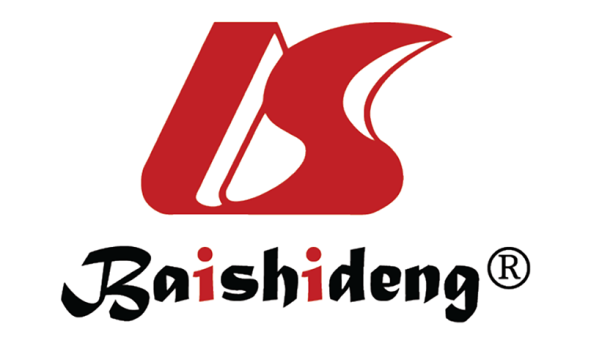 Published by Baishideng Publishing Group Inc7041 Koll Center Parkway, Suite 160, Pleasanton, CA 94566, USATelephone: +1-925-3991568E-mail: bpgoffice@wjgnet.comHelp Desk: https://www.f6publishing.com/helpdeskhttps://www.wjgnet.com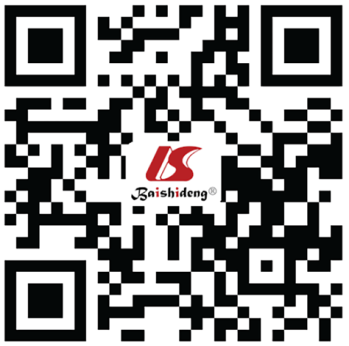 © 2021 Baishideng Publishing Group Inc. All rights reserved.Ref.Sociodemographic variablesObstetric variablesPsychological variablesBenute et al[41], 2010, BrazilLow Socioeconomic S. (0.04)U. pregnancy (0.04)Kheirabadi and Maracy[12], 2010, IranBeing a housewife1 2.28U. pregnancy1 1.62Previous depression1 1.83Kheirabadi and Maracy[12], 2010, IranAge < 25-yr-old1 1.53Multiparity1 2.35Previous depression1 1.83Banti et al[10], 2011, ItalyLow Socioeconomic S.1 2.48Multiparity1 1.95Anxiety (pregnancy)1 4.10Husain et al[38], 2011, PakistanLow Socioeconomic S.1 1.40Complications in a previous delivery1 0.98Husain et al[38], 2011, PakistanLow Educational L.1 1.28Complications in a previous delivery1 0.98Husain et al[38], 2011, PakistanUnemployed husband1 1.73Complications in a previous delivery1 0.98Husain et al[38], 2011, PakistanNuclear family1 1.18Complications in a previous delivery1 0.98Mohammad et al[46], 2011, JordanMarital dissatisfaction (0.002)U. pregnancy1 0.08Anxiety1 0.13Mohammad et al[46], 2011, JordanConcern about the economic situation1 0.08Lack of knowledge about parenting1 0.16Stress1 0.41Mohammad et al[46], 2011, JordanLack of maternal ability1 0.27Low social support (0.001)Giardinelli et al[47], 2012, ItalyForeign nationality1 3.34U. pregnancy1 3.83Previous psychiatric disorders1 3.11Giardinelli et al[47], 2012, ItalyUnemployment1 2.17U. pregnancy1 3.83Previous psychiatric disorders1 3.11Giardinelli et al[47], 2012, ItalyMarital dissatisfaction1 4.20U. pregnancy1 3.83Previous psychiatric disorders1 3.11Goecke et al[37], 2012, GermanyLow Educational L. (0.001)Miscarriages (0.016)Melo et al[25], 2012, BrazilLow Socioeconomic S.1 1.75Multiparity1 1.32Melo et al[25], 2012, BrazilNo partner1 1.93Multiparity1 1.32Melo et al[25], 2012, BrazilNon-White race1 1.48Multiparity1 1.32Ajinkya et al[6], 2013, IndiaU. pregnancy (0.019)Ajinkya et al[6], 2013, IndiaPrevious obstetric complications (< 0.001)Ajinkya et al[6], 2013, IndiaObstetric complications (< 0.001)Ajinkya et al[6], 2013, IndiaMiscarriages (< 0.001)Ajinkya et al[6], 2013, IndiaMultiparity (< 0.01)Bödecs et al[23], 2013, HungaryLow Socioeconomic S. (< 0.05)Bödecs et al[23], 2013, HungaryLow Educational L.              (< 0.05)Bödecs et al[23], 2013, HungaryUnemployment (< 0.01)Bödecs et al[23], 2013, HungaryAge < 20-yr-old (< 0.05)Fadzil et al[56], 2013, MalaysiaPrevious cesarean section (0.042)Anxiety (pregnancy) (0.006)Yanikkerem et al[39], 2013, TurkeyLow Educational L.1 1.49U. pregnancy1 1.41Low social support1 2.42Yanikkerem et al[39], 2013, TurkeyLow Educational L.1 1.49Physical symptoms during pregnancy1 0.68Low social support1 2.42Weobong et al[34], 2014, AustraliaAge > 30-yr-old1 1.16U. pregnancy1 1.55Weobong et al[34], 2014, AustraliaNo partner1 1.34Miscarriages1 1.30Brittain et al[42], 2015, South AfricaLow Socioeconomic S.1 1.03U. pregnancy1 2.0Previous history of gender violence1 1.9Brittain et al[42], 2015, South AfricaNo partner1 1.7U. pregnancy1 2.0Stressful life events1 1.9Waldie et al[15], 2015, AustraliaNon-European race1 1.90-2.35U. pregnancy1 1.30Perceived stress (pregnancy)1 1.34Waldie et al[15], 2015, AustraliaNon-European race1 1.90-2.35U. pregnancy1 1.30Anxiety before and during pregnancy1 3.08Al-Azri et al[48], 2016, OmanMarital dissatisfaction1 13.83U. pregnancy1 1.37Family depression (0.019)Castro e Couto et al[26], 2016, BrazilMultiparity (0.02)Previous depression1 11.32Castro e Couto et al[26], 2016, BrazilGender violence1 2.66Thompson and Ajayi[33], 2016, NigeriaLow Educational L. (0.022)U. pregnancy (0.014)Gender violence1 3.90Thompson and Ajayi[33], 2016, NigeriaMaternal age 15-20-yr-old (0.012)Obstetric complications (0.034)Thompson and Ajayi[33], 2016, NigeriaNo partner (0.010)Previous cesarean (0.032)Thompson and Ajayi[33], 2016, NigeriaIncreased number of family members (0.029)Thompson and Ajayi[33], 2016, NigeriaDrinking alcohol (pregnancy)1  3.98Weng et al[11], 2016, ChinaLow  Socioeconomic  S.U. pregnancyPrevious depressionWeng et al[11], 2016, ChinaPassive smokingPoor sleep qualityWeng et al[11], 2016, ChinaNo partnerColl et al[24], 2017, BrazilLow Educational L.1 5.47Multiparity1 2.56Previous depression1 2.93Coll et al[24], 2017, BrazilAge < 35-yr-old1 1.36Multiparity1 2.56Previous depression1 2.93Coll et al[24], 2017, BrazilNo partner1 1.36Multiparity1 2.56Previous depression1 2.93Redinger et al[50], 2018, South AfricaMarital dissatisfaction        (< 0.05)Nulliparity (< 0.05)Current psychiatric   disorders (< 0.05)Redinger et al[50], 2018, South AfricaMarital dissatisfaction        (< 0.05)Nulliparity (< 0.05)Stressful family events1 2.41Redinger et al[50], 2018, South AfricaMarital dissatisfaction        (< 0.05)Nulliparity (< 0.05)Anxiety (< 0.05)Yu et al[72], 2017, ChinaPoor sleep quality 1.54González-Mesa et al[52], 2018, SpainUnemployment1 1.34U. pregnancy1 2.78González-Mesa et al[52], 2018, SpainUnemployment1 1.34Miscarriages1 1.67TurkeyUnemployment1 1.34Multiparity1 0.81Ogbo et al[43], 2018, AustraliaLow Socioeconomic S.1 0.3-0.6Low partner support1 8.5Ogbo et al[43], 2018, AustraliaLiving in a multiethnic population1 1.8Gender violence1 6.0Pampaka et al[44], 2018, KuwaitLow Socioeconomic S.1 1.69Previous depression1 4.35Al-Hejji et al[73], 2019, Saudi ArabiaHusband smoker1 1.43Multiparity1 1.87Poor sleep quality1 1.88Al-Hejji et al[73], 2019, Saudi ArabiaHusband smoker1 1.43Multiparity1 1.87Post-miscarriage psychological complications1  1.28Chen et al[74], 2019, ChinaLow Socioeconomic S.1 0.31Reproduction techniques1 5.63Chen et al[74], 2019, ChinaUnemployment1 2.24Lack of knowledge about prenatal health1 1.43Chen et al[74], 2019, ChinaMarital dissatisfaction1 4.46Chen et al[74], 2019, ChinaLiving with extended family1 2.52Chen et al[74], 2019, ChinaLive in a rural area1 1.71Hu et al[75], 2019, ChinaYounger age1 0.93Hu et al[75], 2019, ChinaLow Educational L.1 1.29Hu et al[75], 2019, ChinaUnemployment1 1.075Hu et al[75], 2019, ChinaMarital dissatisfaction1 4.77Marcos-Nájera et al[49], 2020, Spain Marital dissatisfactionLack of self-esteemMarcos-Nájera et al[49], 2020, Spain Marital dissatisfactionLow social support